Second Level Interdisciplinary Learning Plan                  Learning for Sustainability Bundle 4 – Explore values and attitudes                                              Class or Year Group –Primary 5 - Primary 7Lead Subject Area(s)   Religious and Moral EducationThe contexts for learning which this bundle of experiences & outcomes helps to address are highlightedThe contexts for learning which this bundle of experiences & outcomes helps to address are highlightedCurricular Areas & SubjectsLife & Ethos of the School in the CommunityInterdisciplinary LearningOpportunities for wider/personal achievementCross-cutting Themes Targeted by this bundle –Those addressed by this bundle are highlightedCross-cutting Themes Targeted by this bundle –Those addressed by this bundle are highlightedCross-cutting Themes Targeted by this bundle –Those addressed by this bundle are highlightedDeveloping the Young Workforce/Enterprise, CreativityLearning for Sustainability – discussing controversial issues, addressing discrimination and prejudice, peace and conflictLearning for Sustainability – discussing controversial issues, addressing discrimination and prejudice, peace and conflict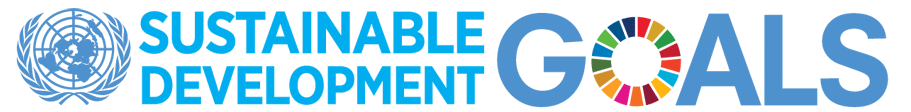                                                                                                                                                                                                       This bundle links to:                                                                                                                                                                                                      This bundle links to:                                                                                                                                                                                                      This bundle links to:Christianity - BeliefsI can show understanding of Christian beliefs and explore the similarities and differences between these and my developing beliefs RME  2-01cChristianity - Values and IssuesI can share my developing views about values such as fairness and equality and love, caring, sharing and human rights. RME  2-02bWorld Religions – BeliefsI can show understanding of the beliefs of world religions and explore the similarities and differences between these and my developing beliefs. RME  2-04cWorld Religions - Values and IssuesI can share my developing views about values such as fairness and equality and love, caring, sharing and human rights RME 2-05bWorld Religions - Practices and traditionsThrough investigating and reflecting upon the ways in which followers of world religions mark major life events and times of year, I can explain key features of such festivals and celebrations  RME 2-06bReligious and Moral Education – Development of beliefs and valuesI am developing respect for others and my understanding of their beliefs and values RME 2-07aI am increasing my understanding of how people come to have their beliefs, and further developing my awareness that there is a diversity of belief in modern Scotland RME 2-09aChristianity - BeliefsI can show understanding of Christian beliefs and explore the similarities and differences between these and my developing beliefs RME  2-01cChristianity - Values and IssuesI can share my developing views about values such as fairness and equality and love, caring, sharing and human rights. RME  2-02bWorld Religions – BeliefsI can show understanding of the beliefs of world religions and explore the similarities and differences between these and my developing beliefs. RME  2-04cWorld Religions - Values and IssuesI can share my developing views about values such as fairness and equality and love, caring, sharing and human rights RME 2-05bWorld Religions - Practices and traditionsThrough investigating and reflecting upon the ways in which followers of world religions mark major life events and times of year, I can explain key features of such festivals and celebrations  RME 2-06bReligious and Moral Education – Development of beliefs and valuesI am developing respect for others and my understanding of their beliefs and values RME 2-07aI am increasing my understanding of how people come to have their beliefs, and further developing my awareness that there is a diversity of belief in modern Scotland RME 2-09aChristianity - BeliefsI can show understanding of Christian beliefs and explore the similarities and differences between these and my developing beliefs RME  2-01cChristianity - Values and IssuesI can share my developing views about values such as fairness and equality and love, caring, sharing and human rights. RME  2-02bWorld Religions – BeliefsI can show understanding of the beliefs of world religions and explore the similarities and differences between these and my developing beliefs. RME  2-04cWorld Religions - Values and IssuesI can share my developing views about values such as fairness and equality and love, caring, sharing and human rights RME 2-05bWorld Religions - Practices and traditionsThrough investigating and reflecting upon the ways in which followers of world religions mark major life events and times of year, I can explain key features of such festivals and celebrations  RME 2-06bReligious and Moral Education – Development of beliefs and valuesI am developing respect for others and my understanding of their beliefs and values RME 2-07aI am increasing my understanding of how people come to have their beliefs, and further developing my awareness that there is a diversity of belief in modern Scotland RME 2-09aChristianity - BeliefsI can show understanding of Christian beliefs and explore the similarities and differences between these and my developing beliefs RME  2-01cChristianity - Values and IssuesI can share my developing views about values such as fairness and equality and love, caring, sharing and human rights. RME  2-02bWorld Religions – BeliefsI can show understanding of the beliefs of world religions and explore the similarities and differences between these and my developing beliefs. RME  2-04cWorld Religions - Values and IssuesI can share my developing views about values such as fairness and equality and love, caring, sharing and human rights RME 2-05bWorld Religions - Practices and traditionsThrough investigating and reflecting upon the ways in which followers of world religions mark major life events and times of year, I can explain key features of such festivals and celebrations  RME 2-06bReligious and Moral Education – Development of beliefs and valuesI am developing respect for others and my understanding of their beliefs and values RME 2-07aI am increasing my understanding of how people come to have their beliefs, and further developing my awareness that there is a diversity of belief in modern Scotland RME 2-09aChristianity - BeliefsI can show understanding of Christian beliefs and explore the similarities and differences between these and my developing beliefs RME  2-01cChristianity - Values and IssuesI can share my developing views about values such as fairness and equality and love, caring, sharing and human rights. RME  2-02bWorld Religions – BeliefsI can show understanding of the beliefs of world religions and explore the similarities and differences between these and my developing beliefs. RME  2-04cWorld Religions - Values and IssuesI can share my developing views about values such as fairness and equality and love, caring, sharing and human rights RME 2-05bWorld Religions - Practices and traditionsThrough investigating and reflecting upon the ways in which followers of world religions mark major life events and times of year, I can explain key features of such festivals and celebrations  RME 2-06bReligious and Moral Education – Development of beliefs and valuesI am developing respect for others and my understanding of their beliefs and values RME 2-07aI am increasing my understanding of how people come to have their beliefs, and further developing my awareness that there is a diversity of belief in modern Scotland RME 2-09aChristianity - BeliefsI can show understanding of Christian beliefs and explore the similarities and differences between these and my developing beliefs RME  2-01cChristianity - Values and IssuesI can share my developing views about values such as fairness and equality and love, caring, sharing and human rights. RME  2-02bWorld Religions – BeliefsI can show understanding of the beliefs of world religions and explore the similarities and differences between these and my developing beliefs. RME  2-04cWorld Religions - Values and IssuesI can share my developing views about values such as fairness and equality and love, caring, sharing and human rights RME 2-05bWorld Religions - Practices and traditionsThrough investigating and reflecting upon the ways in which followers of world religions mark major life events and times of year, I can explain key features of such festivals and celebrations  RME 2-06bReligious and Moral Education – Development of beliefs and valuesI am developing respect for others and my understanding of their beliefs and values RME 2-07aI am increasing my understanding of how people come to have their beliefs, and further developing my awareness that there is a diversity of belief in modern Scotland RME 2-09aChristianity - BeliefsI can show understanding of Christian beliefs and explore the similarities and differences between these and my developing beliefs RME  2-01cChristianity - Values and IssuesI can share my developing views about values such as fairness and equality and love, caring, sharing and human rights. RME  2-02bWorld Religions – BeliefsI can show understanding of the beliefs of world religions and explore the similarities and differences between these and my developing beliefs. RME  2-04cWorld Religions - Values and IssuesI can share my developing views about values such as fairness and equality and love, caring, sharing and human rights RME 2-05bWorld Religions - Practices and traditionsThrough investigating and reflecting upon the ways in which followers of world religions mark major life events and times of year, I can explain key features of such festivals and celebrations  RME 2-06bReligious and Moral Education – Development of beliefs and valuesI am developing respect for others and my understanding of their beliefs and values RME 2-07aI am increasing my understanding of how people come to have their beliefs, and further developing my awareness that there is a diversity of belief in modern Scotland RME 2-09aExperiences & outcomes from linked subject areas – consider whether there are also opportunities to assess the application of relevant literacy, numeracy or health and wellbeing E & Os within this bundleExperiences & outcomes from linked subject areas – consider whether there are also opportunities to assess the application of relevant literacy, numeracy or health and wellbeing E & Os within this bundleExperiences & outcomes from linked subject areas – consider whether there are also opportunities to assess the application of relevant literacy, numeracy or health and wellbeing E & Os within this bundleExperiences & outcomes from linked subject areas – consider whether there are also opportunities to assess the application of relevant literacy, numeracy or health and wellbeing E & Os within this bundleExperiences & outcomes from linked subject areas – consider whether there are also opportunities to assess the application of relevant literacy, numeracy or health and wellbeing E & Os within this bundleExperiences & outcomes from linked subject areas – consider whether there are also opportunities to assess the application of relevant literacy, numeracy or health and wellbeing E & Os within this bundleExperiences & outcomes from linked subject areas – consider whether there are also opportunities to assess the application of relevant literacy, numeracy or health and wellbeing E & Os within this bundleHealth and wellbeing – Mental and emotional wellbeingI know that we all experience a variety of thoughts and emotions that affect how we feel and behave and I am learning ways of managing them HWB 2-02aI understand that my feelings and reactions can change depending on what is happening within and around me. This helps me to understand my own behaviour and the way others behave HWB 2-04aI know that friendship, caring, sharing, fairness, equality and love are important in building positive relationships. As I develop and value relationships I care and show respect for myself and others. HWB 2-05aI understand that people can feel alone and can be misunderstood and left out by others. I am learning how to give appropriate support. HWB 2-08aHealth and wellbeing – Social wellbeingI recognise that each individual has a unique blend of abilities and needs. I contribute to making my school community one which values individuals equally and is a welcoming place for all HWB 2-10aSocial Studies – People in society, economy and businessI can use evidence selectively to research current social, political or economic issues  SOC 2-15aLiteracy and English – Listening and Talking – Understanding, analysing and evaluatingTo help me develop an informed view, I can distinguish fact from opinion, and I am learning to recognise when my sources try to influence me and how useful these are LIT 2-08a Literacy and English – Reading – Understanding, analysing and evaluating To help me develop an informed view, I can identify and explain the difference between fact and opinion, recognise when I am being influenced, and have assessed how useful and believable my sources are LIT 2-18aLiteracy and English – Writing – Organising and using informationBy considering the type of text that I am creating, I can select ideas and relevant information, organise these in an appropriate way for my purpose and use suitable vocabulary for my audience LIT 2-26aHealth and wellbeing – Mental and emotional wellbeingI know that we all experience a variety of thoughts and emotions that affect how we feel and behave and I am learning ways of managing them HWB 2-02aI understand that my feelings and reactions can change depending on what is happening within and around me. This helps me to understand my own behaviour and the way others behave HWB 2-04aI know that friendship, caring, sharing, fairness, equality and love are important in building positive relationships. As I develop and value relationships I care and show respect for myself and others. HWB 2-05aI understand that people can feel alone and can be misunderstood and left out by others. I am learning how to give appropriate support. HWB 2-08aHealth and wellbeing – Social wellbeingI recognise that each individual has a unique blend of abilities and needs. I contribute to making my school community one which values individuals equally and is a welcoming place for all HWB 2-10aSocial Studies – People in society, economy and businessI can use evidence selectively to research current social, political or economic issues  SOC 2-15aLiteracy and English – Listening and Talking – Understanding, analysing and evaluatingTo help me develop an informed view, I can distinguish fact from opinion, and I am learning to recognise when my sources try to influence me and how useful these are LIT 2-08a Literacy and English – Reading – Understanding, analysing and evaluating To help me develop an informed view, I can identify and explain the difference between fact and opinion, recognise when I am being influenced, and have assessed how useful and believable my sources are LIT 2-18aLiteracy and English – Writing – Organising and using informationBy considering the type of text that I am creating, I can select ideas and relevant information, organise these in an appropriate way for my purpose and use suitable vocabulary for my audience LIT 2-26aHealth and wellbeing – Mental and emotional wellbeingI know that we all experience a variety of thoughts and emotions that affect how we feel and behave and I am learning ways of managing them HWB 2-02aI understand that my feelings and reactions can change depending on what is happening within and around me. This helps me to understand my own behaviour and the way others behave HWB 2-04aI know that friendship, caring, sharing, fairness, equality and love are important in building positive relationships. As I develop and value relationships I care and show respect for myself and others. HWB 2-05aI understand that people can feel alone and can be misunderstood and left out by others. I am learning how to give appropriate support. HWB 2-08aHealth and wellbeing – Social wellbeingI recognise that each individual has a unique blend of abilities and needs. I contribute to making my school community one which values individuals equally and is a welcoming place for all HWB 2-10aSocial Studies – People in society, economy and businessI can use evidence selectively to research current social, political or economic issues  SOC 2-15aLiteracy and English – Listening and Talking – Understanding, analysing and evaluatingTo help me develop an informed view, I can distinguish fact from opinion, and I am learning to recognise when my sources try to influence me and how useful these are LIT 2-08a Literacy and English – Reading – Understanding, analysing and evaluating To help me develop an informed view, I can identify and explain the difference between fact and opinion, recognise when I am being influenced, and have assessed how useful and believable my sources are LIT 2-18aLiteracy and English – Writing – Organising and using informationBy considering the type of text that I am creating, I can select ideas and relevant information, organise these in an appropriate way for my purpose and use suitable vocabulary for my audience LIT 2-26aHealth and wellbeing – Mental and emotional wellbeingI know that we all experience a variety of thoughts and emotions that affect how we feel and behave and I am learning ways of managing them HWB 2-02aI understand that my feelings and reactions can change depending on what is happening within and around me. This helps me to understand my own behaviour and the way others behave HWB 2-04aI know that friendship, caring, sharing, fairness, equality and love are important in building positive relationships. As I develop and value relationships I care and show respect for myself and others. HWB 2-05aI understand that people can feel alone and can be misunderstood and left out by others. I am learning how to give appropriate support. HWB 2-08aHealth and wellbeing – Social wellbeingI recognise that each individual has a unique blend of abilities and needs. I contribute to making my school community one which values individuals equally and is a welcoming place for all HWB 2-10aSocial Studies – People in society, economy and businessI can use evidence selectively to research current social, political or economic issues  SOC 2-15aLiteracy and English – Listening and Talking – Understanding, analysing and evaluatingTo help me develop an informed view, I can distinguish fact from opinion, and I am learning to recognise when my sources try to influence me and how useful these are LIT 2-08a Literacy and English – Reading – Understanding, analysing and evaluating To help me develop an informed view, I can identify and explain the difference between fact and opinion, recognise when I am being influenced, and have assessed how useful and believable my sources are LIT 2-18aLiteracy and English – Writing – Organising and using informationBy considering the type of text that I am creating, I can select ideas and relevant information, organise these in an appropriate way for my purpose and use suitable vocabulary for my audience LIT 2-26aHealth and wellbeing – Mental and emotional wellbeingI know that we all experience a variety of thoughts and emotions that affect how we feel and behave and I am learning ways of managing them HWB 2-02aI understand that my feelings and reactions can change depending on what is happening within and around me. This helps me to understand my own behaviour and the way others behave HWB 2-04aI know that friendship, caring, sharing, fairness, equality and love are important in building positive relationships. As I develop and value relationships I care and show respect for myself and others. HWB 2-05aI understand that people can feel alone and can be misunderstood and left out by others. I am learning how to give appropriate support. HWB 2-08aHealth and wellbeing – Social wellbeingI recognise that each individual has a unique blend of abilities and needs. I contribute to making my school community one which values individuals equally and is a welcoming place for all HWB 2-10aSocial Studies – People in society, economy and businessI can use evidence selectively to research current social, political or economic issues  SOC 2-15aLiteracy and English – Listening and Talking – Understanding, analysing and evaluatingTo help me develop an informed view, I can distinguish fact from opinion, and I am learning to recognise when my sources try to influence me and how useful these are LIT 2-08a Literacy and English – Reading – Understanding, analysing and evaluating To help me develop an informed view, I can identify and explain the difference between fact and opinion, recognise when I am being influenced, and have assessed how useful and believable my sources are LIT 2-18aLiteracy and English – Writing – Organising and using informationBy considering the type of text that I am creating, I can select ideas and relevant information, organise these in an appropriate way for my purpose and use suitable vocabulary for my audience LIT 2-26aHealth and wellbeing – Mental and emotional wellbeingI know that we all experience a variety of thoughts and emotions that affect how we feel and behave and I am learning ways of managing them HWB 2-02aI understand that my feelings and reactions can change depending on what is happening within and around me. This helps me to understand my own behaviour and the way others behave HWB 2-04aI know that friendship, caring, sharing, fairness, equality and love are important in building positive relationships. As I develop and value relationships I care and show respect for myself and others. HWB 2-05aI understand that people can feel alone and can be misunderstood and left out by others. I am learning how to give appropriate support. HWB 2-08aHealth and wellbeing – Social wellbeingI recognise that each individual has a unique blend of abilities and needs. I contribute to making my school community one which values individuals equally and is a welcoming place for all HWB 2-10aSocial Studies – People in society, economy and businessI can use evidence selectively to research current social, political or economic issues  SOC 2-15aLiteracy and English – Listening and Talking – Understanding, analysing and evaluatingTo help me develop an informed view, I can distinguish fact from opinion, and I am learning to recognise when my sources try to influence me and how useful these are LIT 2-08a Literacy and English – Reading – Understanding, analysing and evaluating To help me develop an informed view, I can identify and explain the difference between fact and opinion, recognise when I am being influenced, and have assessed how useful and believable my sources are LIT 2-18aLiteracy and English – Writing – Organising and using informationBy considering the type of text that I am creating, I can select ideas and relevant information, organise these in an appropriate way for my purpose and use suitable vocabulary for my audience LIT 2-26aHealth and wellbeing – Mental and emotional wellbeingI know that we all experience a variety of thoughts and emotions that affect how we feel and behave and I am learning ways of managing them HWB 2-02aI understand that my feelings and reactions can change depending on what is happening within and around me. This helps me to understand my own behaviour and the way others behave HWB 2-04aI know that friendship, caring, sharing, fairness, equality and love are important in building positive relationships. As I develop and value relationships I care and show respect for myself and others. HWB 2-05aI understand that people can feel alone and can be misunderstood and left out by others. I am learning how to give appropriate support. HWB 2-08aHealth and wellbeing – Social wellbeingI recognise that each individual has a unique blend of abilities and needs. I contribute to making my school community one which values individuals equally and is a welcoming place for all HWB 2-10aSocial Studies – People in society, economy and businessI can use evidence selectively to research current social, political or economic issues  SOC 2-15aLiteracy and English – Listening and Talking – Understanding, analysing and evaluatingTo help me develop an informed view, I can distinguish fact from opinion, and I am learning to recognise when my sources try to influence me and how useful these are LIT 2-08a Literacy and English – Reading – Understanding, analysing and evaluating To help me develop an informed view, I can identify and explain the difference between fact and opinion, recognise when I am being influenced, and have assessed how useful and believable my sources are LIT 2-18aLiteracy and English – Writing – Organising and using informationBy considering the type of text that I am creating, I can select ideas and relevant information, organise these in an appropriate way for my purpose and use suitable vocabulary for my audience LIT 2-26aUnit of work, potential contexts, and/or key questions: Unit of work, potential contexts, and/or key questions: Skills/Benchmarks which will be assessed during this learningSkills/Benchmarks which will be assessed during this learningSkills/Benchmarks which will be assessed during this learningSkills/Benchmarks which will be assessed during this learningSkills/Benchmarks which will be assessed during this learningQuality Learning Experiences – planned in collaboration with pupils and colleaguesOpportunities for learning out with the classroomLearning approaches – play, active, inquiry, etc.Assessment approaches & evidenceAssessment approaches & evidenceAssessment approaches & evidenceEvaluationEvaluationEvaluation